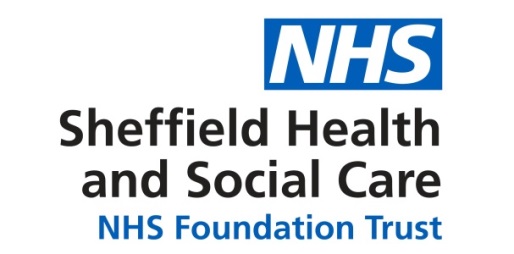 Key of tasksCoordinate approval communications/ submissions.Perform database search.Screen search results.Assess eligibility.Perform mailout/send text message invitation.Contact potential participants to discuss studyReceive informed consentMaintain screening/recruitment log Registration/randomisationConduct study visit procedures (e.g. vital signs, height, weight, ECG)Data Collection.CRF/eCRF completionAdverse event reportingAssess AE/ SAE severity and causality.Reviewing and reporting protocol deviations/violationsResolving data queriesMaintain Investigator Site FileArchiving site trial documentationOther – add any additional study specific tasks not listed.(To be completed by the Principal Investigator at the end of the study).I confirm that the information in this form is accurate and complete.Local reference number: 12345Study Title:     EXAMPLE StudyChief/Principal Investigator:  Dr William WhoNameInitialsStudy RoleDelegated study tasksSignatureDate From:PI/CI SignatureTo:PI/CI SignatureWilliam WhoWWPrincipal Investigatord, f, g, j, k, l, m, n, o, r.W Who26/09/22W WhoFlorence NightingaleFNResearch Nursec, f, h, i, j, k, l, m, p, q.FNightingale26/09/22W WhoElvis PresleyEPResearch Managera, h, q, r.E Presley26/09/22W WhoHolly GolightlyHGData Coordinatorb, e, q, r.H Golightly26/09/22W Who23/01/23W WhoTom JonesTJData Coordinatorb, e, q, r.TJones23/01/23W WhoName of Principal Investigator (please print)SignatureDate (dd/mmm/yyyy)